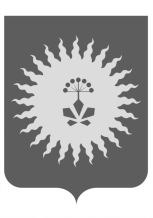 АДМИНИСТРАЦИЯАНУЧИНСКОГО МУНИЦИПАЛЬНОГО РАЙОНАП О С Т А Н О В Л Е Н И ЕО внесении изменений в  муниципальную программу «Развитие образования Анучинского муниципального района на 2015-2019 годы»» утвержденную постановлением администрации Анучинского муниципального района от 25.09.2014 года № 472.	В соответствии со статьей 179  Бюджетного кодекса Российской Федерации администрация Анучинского муниципального района ПОСТАНОВЛЯЕТ:Внести в муниципальную программу  «Развитие образования Анучинского муниципального района»  на 2015-2019 годы,  утвержденную постановлением администрации Анучинского муниципального района от 25.09.2014 года № 472,   следующие изменения:1.1. В паспорте муниципальной программы «Развитие образования Анучинского муниципального района» на 2015-2019 годы раздел  «Объем и источники финансирования  программы»  читать в следующей редакции:1.2. В приложении № 1 «подпрограммы «Развитие системы дошкольного образования»» раздел 10 «объемы финансирования программных мероприятий»  читать в следующей редакции:                                      1.3. В приложении № 2 «подпрограммы «Развитие системы общего образования»» раздел 5 «Обоснование ресурсного обеспечения подпрограммы»»  читать в следующей редакции: 1.4. В приложении № 3 «подпрограммы «Развитие и поддержка молодых талантов»» раздел 7 «Финансовое обеспечение»  читать в следующей редакции: 1.5. В приложении № 4 «подпрограммы «Развитие системы  дополнительного образования детей»»  раздел 10 «Финансирование»  читать в следующей редакции:   1.6. В приложении № 5 «подпрограммы «Развитие системы отдыха, оздоровления и занятости детей и молодежи»»  раздел 6 «Финансирование»  читать в следующей редакции: 1.7. В приложении № 6 «подпрограммы «Информатизация системы образования Анучинского муниципального района»»  раздел 4 «Ресурсное обеспечение подпрограммы»  читать в следующей редакции:1.8. В приложении № 7 «подпрограммы «Комплексная безопасность образовательных учреждений»»  читать в следующей редакции:1.9. В приложении № 8 «подпрограммы «Школьное питание»»  раздел 6 «Объёмы финансирования программных мероприятий»  читать в следующей редакции:1.10. В приложении № 9 «подпрограммы «Руководство и управление в сфере образования»» раздел 5 «Финансирование»  читать в следующей редакции:           2. Настоящее постановление разместить на сайте Администрации Анучинского муниципального района.3. Контроль за исполнением постановления возложить на заместителя  главы администрации Анучинского муниципального района А.Я. Янчук.Глава  Анучинского  муниципального района                                                         С.А.Понуровский     26.12.2019годс. Анучино№    757Объем и источники финансирования  программыОбщий объем финансирования мероприятий Программы за счет средств местного и краевого бюджетов составляет 1175211603,77рублей, в том числе:2015 год – 191758240 рублей;2016 год – 199967662рублей;2017 год – 211913520,27 рублей;2018 год -  248840017  рублей;            2019 год –  322732164,5 рублейМероприятияобъемы финансирования          2015г.                    2016г.                    2017г.                     2018г.                   2019г.объемы финансирования          2015г.                    2016г.                    2017г.                     2018г.                   2019г.объемы финансирования          2015г.                    2016г.                    2017г.                     2018г.                   2019г.объемы финансирования          2015г.                    2016г.                    2017г.                     2018г.                   2019г.объемы финансирования          2015г.                    2016г.                    2017г.                     2018г.                   2019г.1.Расходы на модернизацию дошкольного образования как института социального развития, совершенствование педагогического корпуса: - проведение районных семинаров, установочных конференций по вопросам дошкольного воспитания;- повышение квалификации педагогических работников дошкольных образовательных учреждений в соответствии с федеральными государственными образовательными стандартами дошкольного образования1000010000100001000050002.Расходы на обеспечение гарантий доступности дошкольного образования и развитие вариативных форм дошкольного образования, укреплениематериально-технической базы муниципальных образовательных учреждений, текущий и капитальный ремонт, реконструкция зданий  дошкольных образовательных учреждений реализующих программу дошкольного образования.243000026865032000016715005504394,53.Расходы на развитие системы оценки качества дошкольного образования и востребованности образовательных услуг. Проведение   конкурсов, фестивалей для детей дошкольного возраста и участие в мероприятиях разного уровня. 15000150001500015000150004.Расходы на обеспечение деятельности дошкольного образования37107000396230004302423050144511633270005. Организация выплат части родительской платы за содержание ребёнка в ДОУ13420002476000264600023760002599000местный бюджет1561000014059650161982302068301125569000краевой бюджет2529400028333000298170003353400045881394,5Всего4090400042392650460152305421701171450394,5Объем финансированияОбъем финансированияОбъем финансированияОбъем финансированияОбъем финансированияОбъем финансированияв том числе по годам (руб.)в том числе по годам (руб.)в том числе по годам (руб.)в том числе по годам (руб.)в том числе по годам (руб.)	        2015г                       2016г.                       2017г                        2018г                          2019г	        2015г                       2016г.                       2017г                        2018г                          2019г	        2015г                       2016г.                       2017г                        2018г                          2019г	        2015г                       2016г.                       2017г                        2018г                          2019г	        2015г                       2016г.                       2017г                        2018г                          2019гРасходы на обеспечение доступности обучения всем гражданам с учетом их потребности:приобретение школьных автобусов, их содержание и  техническое обслуживание, обслуживание системы Глонасс, подключение  к РИНС и ТО системы35212005896170410000049083465350000Расходы на обновление содержания и технологий обучения:- проведение районных олимпиад, творческих конкурсов, интеллектуальных соревнований, научно-практических конференций и др;15000150002500015000Расходы на развитие муниципальной системы оценки качества образования:- организация и проведение мониторинга учебных и внеучебных достижений обучающихся (итоговые контрольные срезы) - экспертиза конкурсных материалов приоритетного национального проекта «Образование», конкурсов профессионального мастерства  разного уровня15000100001500018500015000Изменение инфраструктуры образовательных учреждений:- проведение текущего и капитального ремонта школ  и спортивных залов, благоустройство пришкольной территории, реконструкция зданий, приобретение спортивного инвентаря, укрепление материально технической базы7200005300006200001068267217351883-обеспечение муниципальных ОУ учебниками, учебно-методическими комплектами, методическими рекомендациями.Расходы на привлечение молодых специалистов для работы в сфере образования:- единовременные денежные выплаты; -ежемесячная компенсация платы за аренду жилья2000060000100000Расходы на обеспечение деятельности общеобразовательных учреждений образования.118377360121467811128805560139171600175629200Обеспечение мер социальной поддержки педагогическим работникам2757352350000местный бюджет3087156035231981394055605087124661545300краевой бюджет917970009267200094210000104377107139265783Всего: 1226685600127903981133615560155248353200811083№п/пНаименованиеИсточники ресурсногообеспеченияОценка расходов (руб.)Оценка расходов (руб.)Оценка расходов (руб.)Оценка расходов (руб.)Оценка расходов (руб.)№п/пНаименованиеИсточники ресурсногообеспечения         2015г.              2016г.                       2017г.                2018г.                 .         2015г.              2016г.                       2017г.                2018г.                 .         2015г.              2016г.                       2017г.                2018г.                 .         2015г.              2016г.                       2017г.                2018г.                 .         2015г.              2016г.                       2017г.                2018г.                 .1.2.3.Организация участия молодых талантов в семинарах, конкурсах, фестивалях и других интеллектуально- творческих и спортивных мероприятиях разного уровня.Обеспечение материально-технической базы для развития талантливых детей.Повышение квалификации педагогов, работающих с талантливыми детьмиместный бюджет300001500050002200020000250002500020000Всего5000022000200005000020000 Объем финансирования (руб.) Объем финансирования (руб.) Объем финансирования (руб.) Объем финансирования (руб.) Объем финансирования (руб.) Объем финансирования (руб.)в том числе по годамв том числе по годамв том числе по годамв том числе по годамв том числе по годам         2015г.                         2016г.                     2017г	        2018г.                          2019г         2015г.                         2016г.                     2017г	        2018г.                          2019г         2015г.                         2016г.                     2017г	        2018г.                          2019г         2015г.                         2016г.                     2017г	        2018г.                          2019г         2015г.                         2016г.                     2017г	        2018г.                          2019г1.Расходы на организацию и проведение  воспитательно-профилактических  мероприятий, обеспечение участия детей  в мероприятиях по различным направлениям и разного уровня. 1200001673482000003332843900002.Расходы на организацию работы по переподготовке и повышению квалификации педагогов дополнительного образования , преподавателей детской школы искусств, спортивной школы, проведение конкурсов, семинаров для педагогов. Обобщение и распространение передового опыта учреждений дополнительного образования.115210000100004.Расходы на обеспечение деятельности  в  учреждениях дополнительного образования.778000088207009589230,2711203066120439903.Расходы на программно-методическое, информационное и научное обеспечение внешкольного воспитания, укрепление материально-технической базы, текущий и капитальный ремонт, реконструкция зданий учреждений дополнительного образования.8500033800470000205000750000Всего местный бюджет7985000902300010269230,271175135013183990Объем финансирования (руб.)Объем финансирования (руб.)Объем финансирования (руб.)Объем финансирования (руб.)Объем финансирования (руб.)Объем финансирования (руб.)в том числе по годамв том числе по годамв том числе по годамв том числе по годамв том числе по годам               2015г.                   2016г.                   2017г.                   2018г.                     2019г                      2015г.                   2016г.                   2017г.                   2018г.                     2019г                      2015г.                   2016г.                   2017г.                   2018г.                     2019г                      2015г.                   2016г.                   2017г.                   2018г.                     2019г                      2015г.                   2016г.                   2017г.                   2018г.                     2019г       оздоровление300000100000100000100000825000местный бюджет300000100000100000100000825000краевой бюджет16220001846000168800016500001334485трудоустройство300000315000300000300000400000местный бюджет300000315000300000300000400000Всего22220002261000208800020500002559485краевой бюджет16220001846000168800016500001334485Местный бюджет6000004150004000004000001225000 Оплата за услуги Интернет, техническое обслуживаниеОбъёмы финансирования (руб.)Объёмы финансирования (руб.)Объёмы финансирования (руб.)Объёмы финансирования (руб.)Объёмы финансирования (руб.) Оплата за услуги Интернет, техническое обслуживание2015г.2016г.2017г.2018г.2019г.местный бюджет45500021000000краевой бюджет172601Всего:62760121000000№п/п№п/пНаименованиеИсточники ресурсногообеспеченияОценка расходов (руб.)Оценка расходов (руб.)Оценка расходов (руб.)Оценка расходов (руб.)Оценка расходов (руб.)Оценка расходов (руб.)№п/п№п/пНаименованиеИсточники ресурсногообеспечения201520162017201820182019Комплексная безопасностьКомплексная безопасностьКомплексная безопасностьКомплексная безопасностьКомплексная безопасностьКомплексная безопасностьКомплексная безопасностьКомплексная безопасностьКомплексная безопасностьКомплексная безопасность1.Выполнение мероприятий пожарной безопасности Выполнение мероприятий пожарной безопасности 650000744930640700657000855000855000Выполнение мероприятий пожарной безопасности по общему  образованиюВыполнение мероприятий пожарной безопасности по общему  образованиюместныйбюджет480000530653375280346000407400407400Выполнение мероприятий пожарной безопасности по дополнительному образованиюВыполнение мероприятий пожарной безопасности по дополнительному образованию5742087000220000220000Выполнение мероприятий пожарной безопасности по дошкольному образованиюВыполнение мероприятий пожарной безопасности по дошкольному образованиюместныйбюджет1700002142772080002240002276002276002Выполнение мероприятий по антитеррористической деятельности  Выполнение мероприятий по антитеррористической деятельности  350000240699850000107380626588062658806Выполнение мероприятий по антитеррористической деятельности  по общему образованиюВыполнение мероприятий по антитеррористической деятельности  по общему образованиюместныйбюджет25000010000016000049000017640001764000Выполнение мероприятий по антитеррористической деятельности  по дополнительному образованиюВыполнение мероприятий по антитеррористической деятельности  по дополнительному образованию440000218806218806218806Выполнение мероприятий по антитеррористической деятельности по дошкольному образованиюВыполнение мероприятий по антитеррористической деятельности по дошкольному образованиюместныйбюджет1000001406992500003650006760006760003Выполнение мероприятий по охране труда Выполнение мероприятий по охране труда 5000054400069000008300083000Выполнение мероприятий по охране труда по общему образованию.Выполнение мероприятий по охране труда по общему образованию.местныйбюджет450003760003000007200072000Выполнение мероприятий по охране труда по дополнительному образованиюВыполнение мероприятий по охране труда по дополнительному образованию450001100011000Выполнение мероприятий по охране труда по дошкольному образованию.Выполнение мероприятий по охране труда по дошкольному образованию.местныйбюджет5000168000345000Итого по подпрограммеИтого по подпрограмме105000015296292180700173080635968063596806Мероприятияобъемы финансирования(руб.)объемы финансирования(руб.)объемы финансирования(руб.)объемы финансирования(руб.)объемы финансирования(руб.)2015г2016г2017г2018г2019г организация питания детей из малообеспеченных семей469200637022829000829000Центр питания24700002702000318180062898004490000краевой бюджет обеспечение бесплатного питания детей , обучающихся в общеобразовательных учреждениях216600019890001992000293564910564306Всего:5105200532802260028001005444915054306мероприятиямероприятиямероприятияфинансирование (руб)финансирование (руб)финансирование (руб)2015г.2016г.2017г.2018г2019г.1. Обеспечение деятельности КУ МОУО11077380112050881163700013643048159040682. Повышение квалификации работников 1500013692100003. Организация и проведение конкурсов, фестивалей, конференций, семинаров для обучающихся и воспитанников1000010000100002364100004. Организация и проведение семинаров, конкурсов, конференций для педагогических работников.8500500005000050000500005. Выполнение мероприятий по комплексной безопасности3500018600250003263625000Стипендия главы10000Повышение квалификации57032Итого:1114588011297380117220001373804816056100